ПредупреждениеУважаемые родители (законные представители)!Администрация МБОУ «СОШ № 31» г. Симферополя информирует Вас о том, что с 26.05.22 по  31.08.22 года у вашего ребенка  каникулы.Классный руководитель провел с вашим ребенком цикл бесед:- Предупреждение детского дорожно-транспортного травматизма (перевозка детей в автомобиле; вождение, а/т средства без водительского удостоверения, световозвращающие элементы);-Правила поведения детей и подростков в общественных местах;-Небезопасность игр на строительных площадках и заброшенных зданиях;-Осторожно - беспризорные животные;-Безопасность поведения на водоемах в летний период;-Один дома. Противопожарная безопасность, правила пользования газом, электроприборами;- Противопожарная безопасность   в школе и дома;- Об опасности разжигания костров и порядке действий в случае пожара;-Осторожно – взрывоопасные предметы, петарды и т.д;-Профилактика правонарушений, бродяжничества, попрошайничества, вымогательства;-Профилактика негативных явлений среди учащихся: наркомания, токсикомания, алкоголизм, табакокурение, спайсы, снюсы, электронные сигареты;- Ответственность за распространение, хранение и употребление наркотических, психотропных и одурманивающих   веществ, электронных сигарет;- Профилактика и правила гигиены при ОРВИ, ГРИППЕ, коронавирусной инфекции;- Правила поведения на Ж/Д путях;- Предотвращение негативных ситуаций во дворе, дома, в общественных местах в целях безопасности учащегося;- Правила поведения и противопожарная безопасность в лесной зоне; - Меры предосторожности в обращении с острыми, колющими и режущими, легковоспламеняющимися и взрывоопасными предметами;- Об экстремизме и терроризме;- Правила поведения при открытых окнах в помещение;- Антитеррористическая безопасность;- О насилие в семье;- Буллинг и его последствия;- Правила поведения  с незнакомыми людьми при появлении их возле двери квартиры, дома и на улице;- Безопасность в сети Интернет;- Об ответственности родителей (законных представителей) за жизнь и здоровье детей во время летних каникул;- О контроле и ответственности   родителей (законных представителей) за создание и ведение (их детьми) страниц в социальных сетях, а также за общение с другими пользователями в социальных сетях;- Об ответственности родителей (законных представителей) за воспитание и развитие своих детей. (Они обязаны заботиться о здоровье, физическом, психическом, духовном и нравственном развитии своих детей, обеспечить получение детьми основного общего образования) (Семейный кодекс РФ, ст. 63) + памятка для родителей.Классный руководитель информировал вашего ребенка: 1.Об участии детей и родителей (законных представителей) в Плане работы «Активные каникулы».2. Статья 7 РК Родители (лица, их заменяющие), должностные лица принимают меры по недопущению нахождения в общественных местах без сопровождения родителей (лиц, их заменяющих), родственников или ответственных лиц:1) несовершеннолетних в возрасте до 7 лет - круглосуточно;
2) несовершеннолетних в возрасте от 7 до 14 лет - с 21 часа до 6 часов;
3) несовершеннолетних в возрасте от 14 лет до достижения совершеннолетия - с 22 часов до 6 часов.Обращаем Ваше внимание на организацию отдыха вашего ребенка во время каникул. Уделяйте, пожалуйста, больше внимания своему ребенку. Привлекайте его к выполнению домашних обязанностей. Держите под контролем проведение свободного времени вне дома. Проводите с ним разъяснительные беседы. Ограничьте пребывание ребенка за пределами дома в вечернее время. Всегда знайте, где находится Ваш ребенок и с кем.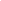 Классный руководитель             __________                                     Т.Н. Чуприна               Ознакомлен (а)                             ________                                          ________________                                                           (подпись)                                           (Ф. И. О. родителя)Дата ________ 202__ г. Помните: жизнь и здоровье детей – в ваших руках!Вы несёте полную ответственность за жизнь и здоровье ваших детей во время летних каникул!Администрация МБОУ «СОШ 31» г. СимферополяПредупреждениеУважаемые родители (законные представители)!Администрация МБОУ «СОШ № 31» г. Симферополя информирует Вас о том, что с 26.05.22 по  31.08.22 года у вашего ребенка  каникулы.Классный руководитель провел с вашим ребенком цикл бесед:- Предупреждение детского дорожно-транспортного травматизма (перевозка детей в автомобиле; вождение, а/т средства без водительского удостоверения, световозвращающие элементы);-Правила поведения детей и подростков в общественных местах;-Небезопасность игр на строительных площадках и заброшенных зданиях;-Осторожно - беспризорные животные;-Безопасность поведения на водоемах в летний период;-Один дома. Противопожарная безопасность, правила пользования газом, электроприборами;- Противопожарная безопасность   в школе и дома;- Об опасности разжигания костров и порядке действий в случае пожара;-Осторожно – взрывоопасные предметы, петарды и т.д;-Профилактика правонарушений, бродяжничества, попрошайничества, вымогательства;-Профилактика негативных явлений среди учащихся: наркомания, токсикомания, алкоголизм, табакокурение, спайсы, снюсы, электронные сигареты;- Ответственность за распространение, хранение и употребление наркотических, психотропных и одурманивающих   веществ, электронных сигарет;- Профилактика и правила гигиены при ОРВИ, ГРИППЕ, коронавирусной инфекции;- Правила поведения на Ж/Д путях;- Предотвращение негативных ситуаций во дворе, дома, в общественных местах в целях безопасности учащегося;- Правила поведения и противопожарная безопасность в лесной зоне; - Меры предосторожности в обращении с острыми, колющими и режущими, легковоспламеняющимися и взрывоопасными предметами;- Об экстремизме и терроризме;- Правила поведения при открытых окнах в помещение;- Антитеррористическая безопасность;- О насилие в семье;- Буллинг и его последствия;- Правила поведения  с незнакомыми людьми при появлении их возле двери квартиры, дома и на улице;- Безопасность в сети Интернет;- Об ответственности родителей (законных представителей) за жизнь и здоровье детей во время летних каникул;- О контроле и ответственности   родителей (законных представителей) за создание и ведение (их детьми) страниц в социальных сетях, а также за общение с другими пользователями в социальных сетях;- Об ответственности родителей (законных представителей) за воспитание и развитие своих детей. (Они обязаны заботиться о здоровье, физическом, психическом, духовном и нравственном развитии своих детей, обеспечить получение детьми основного общего образования) (Семейный кодекс РФ, ст. 63) + памятка для родителей.Классный руководитель информировал вашего ребенка: 1.Об участии детей и родителей (законных представителей) в Плане работы «Активные каникулы».2. Статья 7 РК Родители (лица, их заменяющие), должностные лица принимают меры по недопущению нахождения в общественных местах без сопровождения родителей (лиц, их заменяющих), родственников или ответственных лиц:1) несовершеннолетних в возрасте до 7 лет - круглосуточно;
2) несовершеннолетних в возрасте от 7 до 14 лет - с 21 часа до 6 часов;
3) несовершеннолетних в возрасте от 14 лет до достижения совершеннолетия - с 22 часов до 6 часов.Обращаем Ваше внимание на организацию отдыха вашего ребенка во время каникул. Уделяйте, пожалуйста, больше внимания своему ребенку. Привлекайте его к выполнению домашних обязанностей. Держите под контролем проведение свободного времени вне дома. Проводите с ним разъяснительные беседы. Ограничьте пребывание ребенка за пределами дома в вечернее время. Всегда знайте, где находится Ваш ребенок и с кем.Классный руководитель             __________                                     Т.Н. Чуприна               Ознакомлен (а)                             ________                                          ________________                                                           (подпись)                                           (Ф. И. О. родителя)Дата ________ 202__ г. Помните: жизнь и здоровье детей – в ваших руках!Вы несёте полную ответственность за жизнь и здоровье ваших детей во время летних каникул!Администрация МБОУ «СОШ 31» г. Симферополя